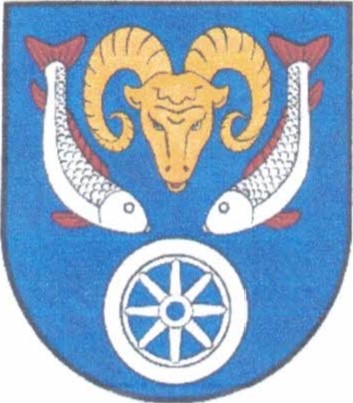 Pozvánka na mimořádné veřejné zasedání zastupitelstva Obce Nová Ves, okr. Liberec konaného dne 27.6.2022PROGRAM:ZahájeníNávrh programu a ověřovatelů zápisu Schválení rozpočtového opatření č. 2/2022Schválení rozdělení hospodářského výsledku příspěvkové organizace ZŠ a MŠ  Nová Ves Schválení rozpočtu příspěvkové organizace ZŠ a MŠ Nová Ves na rok 2022Schválení závazných ukazatelů hospodaření ZŠ a MŠ Nová Ves na rok 2022Schválení účetní závěrky obce Nová Ves za rok 2021Schválení účetní závěrky ZŠ a MŠ Nová Ves za rok 2021Schválení závěrečného účtu obce Nová Ves za rok 2021Schválení výjimky z vyhlášky č.1/2016 o stanovení kratší doby nočního klidu – letní festivalSchválení Smlouvy o zřízení věcného břemene – služebnosti s firmou  ELMOS LIBEREC s. r. o.